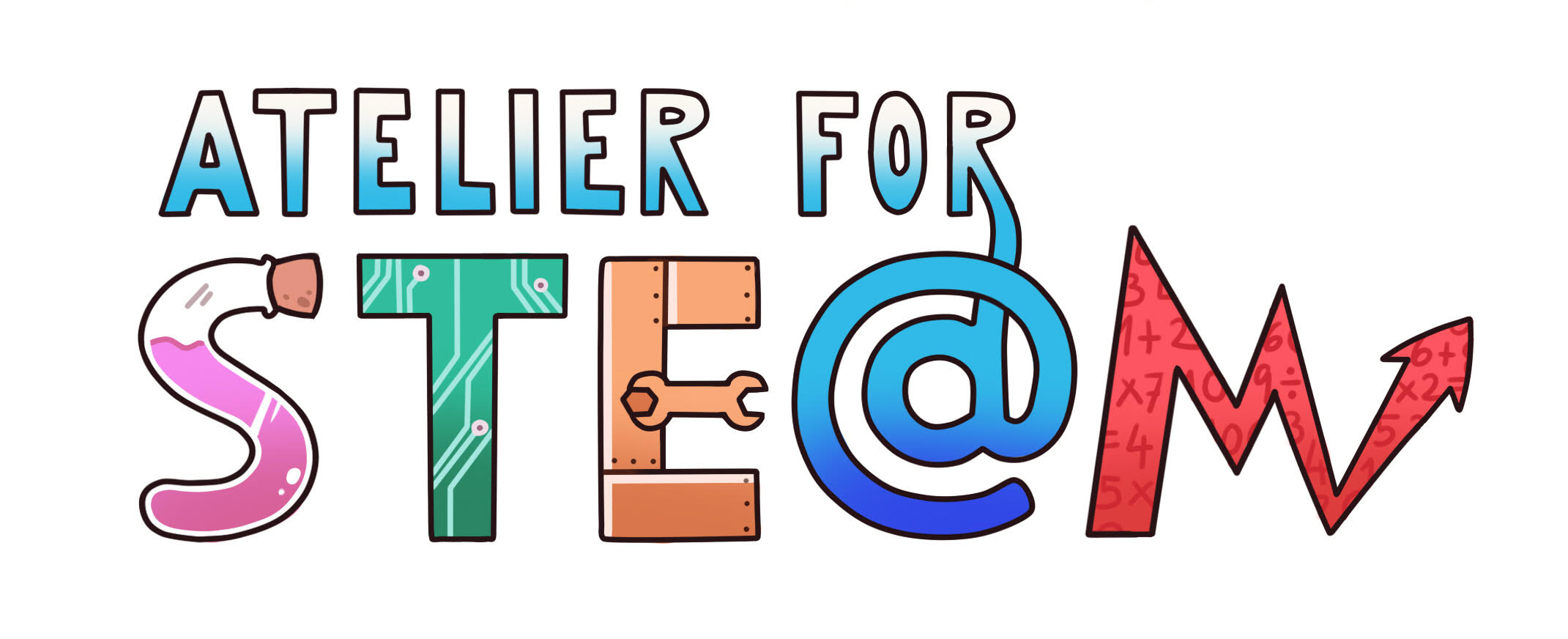 Atelier for STE(A)M project.TitleBeeswaxContent knowledge Interdisciplinary collaboration: Physics, Biology and History. Exploring the use of beeswax and its characteristics MethodologyIndependent execution of experiments, BYODTechnologyPPT, BYODDuration40 minsSAMR model (level of transformation technology produce)Computer, PPT, BYODTarget group (age, course)13 – 15 years old, Physics, Biology and HistoryResourceshttps://sl.wikipedia.org/wiki/%C4%8Cebelji_vosekhttps://en.wikipedia.org/wiki/BeeswaxEsenko, I. O čebelah in čebelarstvu v Sloveniji, Ljubljana: Družina d.o.o., 2018. Learning Objectives, Skills and competenciesor. (Aims to be accomplished)Interdisciplinary knowledge exchangeIndependent execution of experimentsTo use the formula to calculate density Didactic sequence -Description of every lessonwith added attention to the diversity of studentsPart 1: After a brief introduction on the topic by the class teacher, the first student explains how beeswax is produced using PPT. Another student tells how beeswax used to be produced wand what it was used for in the past. The third student tells where beeswax is used today. Part 2 (the experimental part): Students get into groups of 4. Although with the help of more experienced students they try to independently measure the density of beeswax and measure its melting point. They consult the instructions of the worksheet provided by the teacher. Once the measurements have been done, a discussion follows on the execution of the potential errors of the measurements and each group reports on the error margin in their experiments. Eventually the students complete all worksheets.They answer the questions on the worksheets independently and consult the internet for any information and/or further reading. (BYOD) Evaluation (what are we going to evaluate, how, whom…)The knowledge students have acquired will be tested in the upcoming written examinations. ConclusionsKnowledge acquired in a subject can me be used in other subjects as well. ImprovementsStudents have improved their experiment skills and public speaking skills. 